Arborescence Berthier-sur-Mer, version du 2017-03-08PAGE D’ACCUEILTop menu (accès rapides)	AccueilActualitésCalendrier Nous joindreMenu principal (onglets)	Municipalité	Citoyens	Loisirs 	AttraitsBannière polyvalenteCalendrier des évènementsPied de pageOnglets et sous-pagesMUNICIPALITÉConseil municipal (mot du maire, membres du conseil et leurs responsabilités, ordres du jour des séances, procès-verbaux, comités)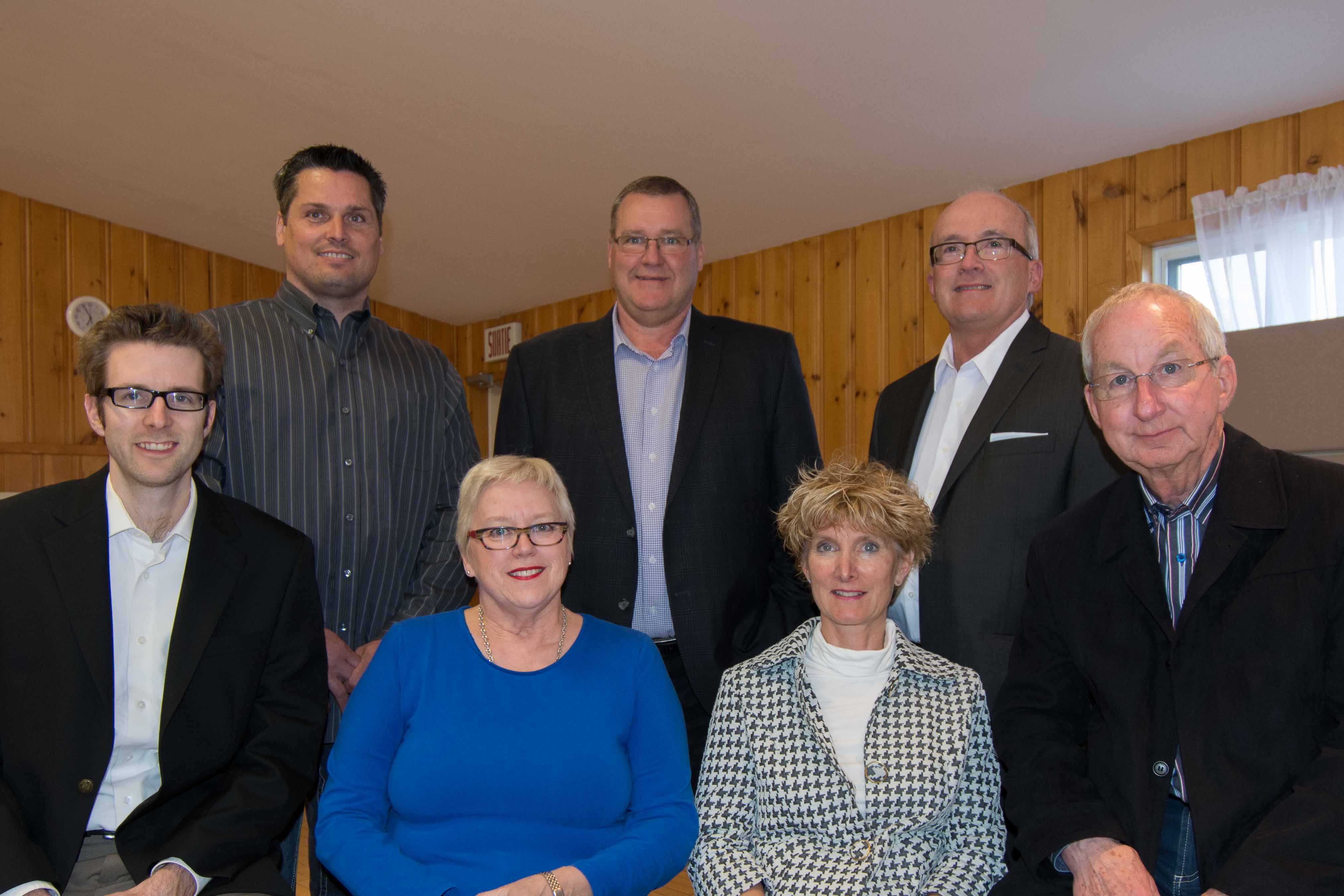 Conseil municipalComposé du maire et de 6 conseillères et conseillers, élus pour une période de quatre ans, le conseil municipal se réunit pour une assemblée publique une fois par mois (le premier lundi de chaque mois), au Centre des loisirs 24, boul. Blais Est.Membres du conseilM. Richard Galibois, Maire
Mme Josée Audet, conseillère
M. Patrice Tondreau, conseiller
M. Mario Cantin, conseiller
M. Alexandre Guay, conseiller
M. Eric Guillemette, conseiller
Mme Marie Tanguay, conseillèreAdministration municipale (services, heures d’ouverture, coordonnées)Employés municipauxMme Isabelle Mercier, Secrétaire-trésorier adjointM. Martin Turgeon, Directeur général et secrétaire-trésorier(418) 259-7343
dg@bethiersurmer.ca MmeMme Josée Audet, conseillère
M. Patrice Tondreau, conseiller
M. Mario Cantin, conseiller
M. Alexandre Guay, conseiller
M. Eric Guillemette, conseiller
Mme Marie Tanguay, conseillèreLes services municipauxService des loisirs
Téléphone: (418) 259-2525Services des incendiesAqueduc et égoutsÉmission de permis et réglementationTaxationBibliothèque
Téléphone: (418) 259-2353Avis publicsÉvaluation et taxesPolitiques et règlements (règlements, politique de gestion contractuelle, politique MADA, politique familiale etc.)Journal Le BerthelaisOffres d’emploisÀ propos… (histoire, armoiries et emblèmes)CITOYENSUrbanisme (permis, règlements, etc)Environnement (calendrier de collecte des matières résiduelles, éco-centre, fosses septiques, protection de la bande riveraine, qualité de l’eau, etc.Sécurité publique (service incendie, service de police)Travaux publics (déneigement, carte du réseau routier, stationnement dans les rue, etc.)Transport collectif et adaptéServices et organismes (écoles, soins de santé, OMH, etc.)Développements résidentielsPlaintes et requêtesLOISIRSService des loisirs (présentation, coordonnées)Programmation (à ne pas manquer !!!, info-loisirs)Bibliothèque Parcs et lieux publicsInstallations sportives (piscine, gym, patinoire, terrain de tennis, terrain de baseball)Autres activités (club photos, cercle littéraire, club Étoile d’or, etc (référer le lecteur à l’info-loisirs pour  l’horaire)Terrain de jeuxLocation de sallesATTRAITS À ne pas manquer !!!Grosse-Îles et croisièresParc fluvial (marina, restaurant, parc, boutique souvenir)Plage Patrimoine bâtiHébergement (liens avec tourisme Montmagny les îles)Restauration (liens avec tourisme Montmagny les îles)Information (corporation, Montmagny et les Îles, Tourisme Chaudière-Appalaches)